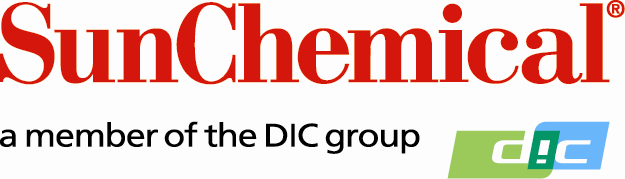 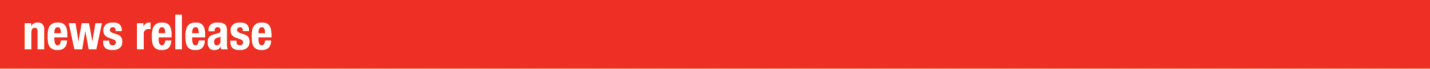 PR-Kontakt:					Ellie Martin/Greg MillsAD Communications			+44 (0)1372 460542			emartin@adcomms.co.ukgmills@adcomms.co.uk	Sun Chemical auf der GlassTec 2018: 
neueste Produkte für die GlasdekorationWexham Springs, Großbritannien– 11. September 2018: Sun Chemical wird auf der GlassTec 2018 (23.–26. Oktober 2018, Messe Düsseldorf, Deutschland) sein komplettes Portfolio zum direkten Bedrucken und Dekorieren von Hohl- und Flachglas präsentieren.Demonstriert werden die Glasdekorationslösungen der SunVetro-Reihe, mit der sich Glas- und Keramikprodukte direkt mit Markenauftritten versehen lassen. Ein besonderes Highlight ist ihr jüngster Neuzugang: das SunSpray WBSPG-Sortiment aus wasserbasierten Sprühlacken. Messebesucher können die SunVetro-Produkte beim Direktdruck auf Hohl- und Flachglas der unterschiedlichsten Spielarten in Aktion erleben. Die Funktionalität und Qualität der Serie werden dabei eindrucksvoll unter Beweis gestellt.Hohlglas Die SunVetro-Siebdruckfarben sind ideal zur Oberflächengestaltung von Hohlgläsern, wie Flaschen, Ampullen, Flakons oder Trinkgläsern. Mit verschiedenen organischen Farben zum Glasdirektdruck, ob UV-härtend oder lösemittelbasiert, bietet SunVetro eine bedeutende Alternative zu keramischen Einbrennfarben.Ebenfalls auf Hohlglas brillieren die SunSpray WBSPG-Sprühlacke, die Sun Chemical als wichtige Neuheit präsentiert. In bester Tradition des Unternehmens sind sie ganz auf Umweltverträglichkeit ausgerichtet. Auf 100-prozentiger Wasserbasis ist das SunSpray WBSPG-Sortiment frei von flüchtigen organischen Verbindungen (VOC) und Bisphenol A (BPA). Die Grundlage bilden hauseigene Pigmentdispersionen. Ökologische Nachhaltigkeit verbindet sich mit besserer Haftung und Härte als bei herkömmlichen Sprühlacken. Hinzu kommen Klarheit und Beständigkeit – ideal für Markenartikler und Dekorateure, die mit hochwertigen Verpackungslösungen auch wachsenden Anforderungen an Umwelt-, Arbeits- und Verbraucherschutz begegnen wollen.  „Glas an sich ist ein äußerst nachhaltiges Material, da es sich leicht recyceln lässt und eine Barriere gegenüber Chemikalien bildet“, so Robin McMillan, Product Manager (Industrial & Graphics Europe) bei Sun Chemical. „Entsprechend wichtig ist es uns, die Umweltauswirkungen unserer Glasdekorationslösungen zu minimieren. Doch auch die Qualität muss stimmen, und dieser Spagat ist nicht immer leicht zu meistern. Umso stolzer sind wir auf unser SunSpray-Sortiment.“Flachglas Ideal sind SunVetro-Siebdruckfarben auch für Flachglasanwendungen, etwa in der Architektur, der Raumgestaltung und ganz speziell Badezimmern. Zu vielfältigen, brillanten Farbtönen kommen verschiedene Spezialeffekte, wie Milchglas, Ätzglas, Thermochromie sowie sichtbare und unsichtbare Markenschutzmerkmale. Hochwertige, farbstarke und beständige Dekore auf Glas, Keramik oder beschichteten Metallen sind das Ergebnis – konform mit allen einschlägigen Regularien. McMillan weiter: „Markenartiklern Produkte und Lösungen nach Maß zu bieten, die ihren Anforderungen und Erwartungen gerecht werden – das ist unser Hauptanliegen. Unser breit gefächertes, vielseitiges Spektrum von Glasfarben erfasst die unterschiedlichsten Glastypen und Anwendungen. Das kann vom Touchscreen eines Smartphones hin zu Spezialeffekten für Spiegel reichen.“ Weitere Informationen zu Sun Chemical und seinen SunVetro-Lösungen zur Glasdekoration erhalten Sie auf der GlassTec 2018 (Stand D43, Halle 12). Zudem lohnt ein Besuch auf www.sunchemical.com.ENDEÜber Sun Chemical Sun Chemical, ein Unternehmen der DIC-Gruppe, ist ein führender Hersteller von Druckfarben, Lacken, Pigmenten, Polymeren, Flüssigkeitsgemischen, Feststoffgemischen und Anwendungsmaterialien. Zusammen mit DIC erwirtschaftet Sun Chemical einen Jahresumsatz von über 7,5 Milliarden US-Dollar und beschäftigt mehr als 20.000 Mitarbeiter, die Kunden des Unternehmens weltweit betreuen. 
Die Sun Chemical Corporation ist ein Tochterunternehmen der Sun Chemical Group Coöperatief U.A., Niederlande, und hat seinen Hauptsitz in Parsippany, New Jersey/USA. Weitere Informationen im Internet unter www.sunchemical.com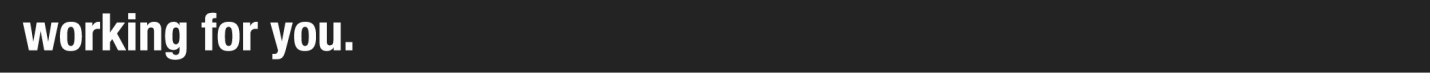 